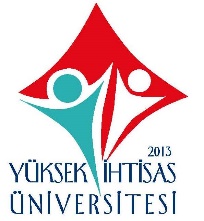 *Etik kurulun onayını müteakip öngörülen başlangıç ve bitiş tarihleri1.Araştırma, katılımcıların fiziksel ya da ruhsal sağlıklarını olumsuz etkileyebilecek sorular / uygulamalar içeriyor mu?2.Katılımcıların kişilik hakları ve özel bilgileri korunmakta mıdır?3.Araştırmadaki katılımcıların kimlikleri toplanan ham veride tanımlanacak mıdır? 4.Araştırmadaki katılımcıların kimlikleri, depolanan veride tanımlanacak mıdır? 5.Araştırmadaki katılımcıların kimlikleri rapor içeriğinde tanımlanacak mıdır? 6.Araştırmanın doldurulan anket, test vb. formlarının güvenliği nasıl sağlanacaktır? 7.Araştırma verileri araştırmacılar dışındaki kişilerin erişimine açık olacak mıdır?8.Araştırmaya reşit olmayan çocuklar, kısıtlı ya da engelliler katılmakta mıdır?9.Katılımcıları en iyi tanımlayan seçenekleri işaretleyiniz.10.Aşağıda yer alan uygulamalardan, çalışma kapsamında yer alacak olanları işaretleyiniz.11.  Çalışma kapsamında veri toplamak amacı ile bireylerden biyolojik materyal alınmamaktadır.Yukarıdaki bilgilerin tamamen doğru olduğunu taahhüt ederim.Sorumlu Araştırmacı/Araştırmacılar : (Bilimsel Projelerde Yürütücü, Doktora ve Yüksek Lisans Tezlerinde Danışman ve Öğrenci tarafından imzalanacaktır) Başvuru Tarihi :………../……………./……….BAŞVURU KAYIT FORMU (Etik Komisyon tarafından doldurulacaktır)BAŞVURU KAYIT FORMU (Etik Komisyon tarafından doldurulacaktır)Araştırma kodu (Yıl – Araştırma sıra no)Başvuru Formunun Etik Komisyona ulaştığı tarihEtik Komisyon Karar toplantı tarihi ve karar noARAŞTIRMANIN BAŞLIĞI: SORUMLU ARAŞTIRMACISORUMLU ARAŞTIRMACISORUMLU ARAŞTIRMACISORUMLU ARAŞTIRMACISORUMLU ARAŞTIRMACIAdı SoyadıKurumu / BirimiAdresTelefone-postaİmzaYARDIMCI  ARAŞTIRMACILAR/DANIŞMANYARDIMCI  ARAŞTIRMACILAR/DANIŞMANYARDIMCI  ARAŞTIRMACILAR/DANIŞMANYARDIMCI  ARAŞTIRMACILAR/DANIŞMANYARDIMCI  ARAŞTIRMACILAR/DANIŞMANYARDIMCI  ARAŞTIRMACILAR/DANIŞMANAdı SoyadıAdı SoyadıAdı SoyadıKurumu / BirimiAdresAdresTelefone-postaİmza1234ARAŞTIRMA DÖNEMİ ARAŞTIRMA DÖNEMİ ARAŞTIRMA DÖNEMİ ARAŞTIRMA DÖNEMİ ARAŞTIRMA DÖNEMİ ARAŞTIRMA DÖNEMİ ARAŞTIRMA DÖNEMİ ARAŞTIRMA DÖNEMİ ARAŞTIRMA DÖNEMİ *Başlangıç tarihi: 	*Başlangıç tarihi: 	*Başlangıç tarihi: 	*Başlangıç tarihi: 	*Başlangıç tarihi: 	*Bitiş tarihi: *Bitiş tarihi: *Bitiş tarihi: *Bitiş tarihi: ARAŞTIRMANIN NİTELİĞİARAŞTIRMANIN NİTELİĞİARAŞTIRMANIN NİTELİĞİARAŞTIRMANIN NİTELİĞİARAŞTIRMANIN NİTELİĞİARAŞTIRMANIN NİTELİĞİARAŞTIRMANIN NİTELİĞİARAŞTIRMANIN NİTELİĞİARAŞTIRMANIN NİTELİĞİDoktora teziDoktora teziDoktora teziDoktora teziDoktora teziDoktora teziDoktora teziYüksek lisans teziYüksek lisans teziYüksek lisans teziYüksek lisans teziYüksek lisans teziYüksek lisans teziYüksek lisans teziUzmanlık TeziUzmanlık TeziUzmanlık TeziUzmanlık TeziUzmanlık TeziUzmanlık TeziUzmanlık TeziBireysel AraştırmaBireysel AraştırmaBireysel AraştırmaBireysel AraştırmaBireysel AraştırmaBireysel AraştırmaBireysel AraştırmaDiğer Bilimsel AraştırmalarDiğer Bilimsel AraştırmalarDiğer Bilimsel AraştırmalarDiğer Bilimsel AraştırmalarDiğer Bilimsel AraştırmalarDiğer Bilimsel AraştırmalarDiğer Bilimsel AraştırmalarARAŞTIRMA DESTEĞİARAŞTIRMA DESTEĞİARAŞTIRMA DESTEĞİYokVarNitelikÜniversite (BAP)TÜBİTAKUluslararasıDiğer:Desteğin niteliği (maddi ve/veya diğer) açıklanmalı, destek verenin beklentisinin olup olmadığı, beklentisi varsa niteliği, desteğin, desteği veren kurum/kuruluşa karşı deneklerin, hak/mahremiyet/gizlilik/zarar görmeme ilkelerine uygun olup olmadığı belirtilmelidir.  Desteğin niteliği (maddi ve/veya diğer) açıklanmalı, destek verenin beklentisinin olup olmadığı, beklentisi varsa niteliği, desteğin, desteği veren kurum/kuruluşa karşı deneklerin, hak/mahremiyet/gizlilik/zarar görmeme ilkelerine uygun olup olmadığı belirtilmelidir.  Desteğin niteliği (maddi ve/veya diğer) açıklanmalı, destek verenin beklentisinin olup olmadığı, beklentisi varsa niteliği, desteğin, desteği veren kurum/kuruluşa karşı deneklerin, hak/mahremiyet/gizlilik/zarar görmeme ilkelerine uygun olup olmadığı belirtilmelidir.  ARAŞTIRMA MERKEZLERİ (ARAŞTIRMANIN EŞZAMANLI OLARAK YAPILACAĞI MERKEZ SAYISI VE ADLARI)ARAŞTIRMA MERKEZLERİ (ARAŞTIRMANIN EŞZAMANLI OLARAK YAPILACAĞI MERKEZ SAYISI VE ADLARI)ARAŞTIRMA MERKEZLERİ (ARAŞTIRMANIN EŞZAMANLI OLARAK YAPILACAĞI MERKEZ SAYISI VE ADLARI)Tek MerkezÇok Merkez (Diğer Merkezleri Belirtiniz.)BAŞVURU DURUMUBAŞVURU DURUMUBAŞVURU DURUMUBAŞVURU DURUMUBAŞVURU DURUMUYeni başvuruTekrar başvuruÖnceki Başvuru No:Önceki Başvuru No:Araştırma Protokolü değişikliği (Yöntem, araştırmacı ve diğer değişiklikler)Daha önce başka bir Etik Komisyona / Kurula başvuruldu mu? Evet Evet HayırEvetse kararı ekleyinizEvetse kararı ekleyinizEvetse kararı ekleyinizDüzeltme BaşvurusuDüzeltme BaşvurusuBaşlık :Başlık :Başlık :Başlık :Başlık :Araştırma ÖzetiAmaç:Araştırmadan beklentiler ve yapılacak çıkarımlar açıklanacaktır.Araştırmanın Hipotezleri:Araştırmada cevap aranan sorular maddeler halinde alt alta açıklanmalıdırLiteratür Özeti :Güncel ve doğrudan araştırma konusu ile ilgili özet 250 kelimeyi geçmeyecek biçimde yapılmalıdır.Metin içinde kaynaklar belirtilmelidir. Yöntem:Araştırmanın evreni, örneklemi, örneklem seçme yöntemi, tahmin duyarlılığı, veri toplama araçlarını kimin uygulayacağı, veri toplama araçlarının uygulanma biçimi (yüzyüze, posta vb.), istatistiksel yöntemler ile araştırmadan elde edilen sonuçların yanlılığını önleyecek yöntemsel önlemler açıklanacaktır.Kaynaklar : EvetHayır(Evet ise açıklayınız)(Evet ise açıklayınız)(Evet ise açıklayınız)(Evet ise açıklayınız)EvetHayırAdıyla tanımlanacaktırBir kod verilerek tanımlanacaktır:  (Açıklayınız)Belirsiz olacaktırAdıyla tanımlanacaktırBir kod verilerek tanımlanacaktır:  (Açıklayınız)Belirsiz olacaktırAdıyla tanımlanacaktırBir kod verilerek ya da genel olarak (erkek, çiftçi gibi) tanımlanacaktır (Açıklayınız)Organizasyon adıyla tanımlanacaktırBelirsiz olacaktırÖzel kimlik bilgileri yer almadığından gerek yokturGüvenli olan yerde kilitli dolap içinde saklanacaktırBilgisayarda şifreleme koruması ile bilgisayar veri belleğinde saklanacaktırDiğer: Evet (Kim, niçin, veri güvenliğinin bu kişiler tarafından sağlanması için alınan tedbirler vb. açıklanacaktır)HayırEvetHayır(Evet ise açıklayınız)(Evet ise açıklayınız)(Evet ise açıklayınız)(Evet ise açıklayınız)0-18 yaş grubu çocuklarOkul öncesi çocuklarİlköğretim çocuklarıLise öğrencileriÜniversite öğrencileriYetişkinler (18-65 Yaş)ErkeklerKadınlarYaşlılar (65 Yaş ve Üstü)Zihinsel engelli bireylerTutuklular, mahkumlar, göz altına alınanlarDiğer (Belirtiniz)Katılımcılarının çocuk, zihinsel engelli birey gibi özel durumu olan bireyler olması halinde, bunların özel etik davranış gerektirmesi nedeniyle,  araştırmacı bunların araştırmada uzman kişilerden aldığı bilgiler çerçevesinde nasıl ifade edileceğini, açıklamalıdır.Katılımcılarının çocuk, zihinsel engelli birey gibi özel durumu olan bireyler olması halinde, bunların özel etik davranış gerektirmesi nedeniyle,  araştırmacı bunların araştırmada uzman kişilerden aldığı bilgiler çerçevesinde nasıl ifade edileceğini, açıklamalıdır.AnketGörüşmeGözlemBilgisayar ortamında test/anketGörüntü kaydıSes kaydıAntropometrik ÖlçümlerArşiv KayıtlarıDiğer (Belirtiniz)Ad SoyadGörev (Yürütücü/Danışman/Araştırmacı/Öğrenci)İmza